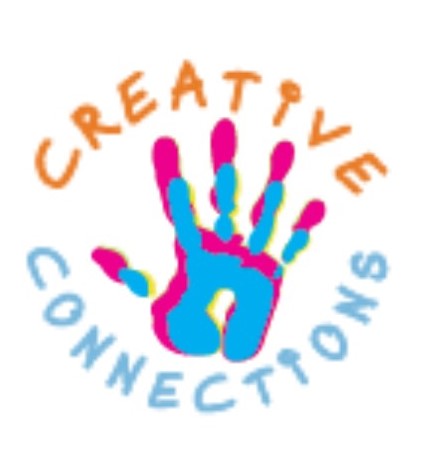 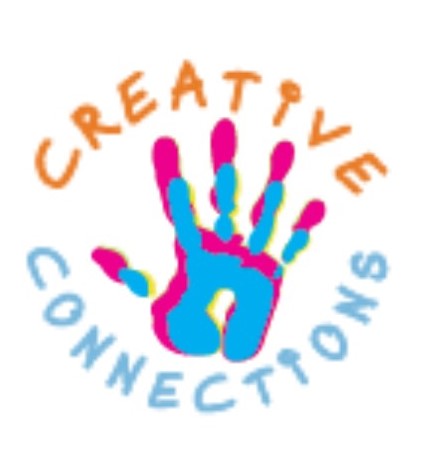 Creative Connections Therapy - Training – ConsultationCONFIDENTIALParent-Child Attachment Play Referral FormThis form is used to make a referral for therapeutic support and will inform the child/young person’s/family assessment. The information from home and school is equally important in the assessment process, even where children only show difficulties in one of these settings.  It may be that there is a different picture at home and school, but this information is important to capture so please complete as full as possible.The form asks for very detailed information about a range of behaviours to ensure that the assessment is efficient and identifies the most appropriate support. If there is no evidence from your contact with the child/young person that they have the problems listed, please comment on the child/young person’s usual behaviour rather than just adding ‘no problems’.  If you have information that is not covered by the form, please add it on another page.  Please ensure that consent has been given to share information.Please fully complete the form then return to: By secure email: CreativeConnections@protonemail.comChild’s Initials: Gender: Male     Female   Age:Parent(s)/Carer’s Name:Address: Telephone number:Referrers Name:Address:Telephone number:Email:Family Status:  Both Parents       Lone Parent       Step        Adopters    Carer  (e.g. Foster Carer, Grandparent)Family Status:  Both Parents       Lone Parent       Step        Adopters    Carer  (e.g. Foster Carer, Grandparent)Family Status:  Both Parents       Lone Parent       Step        Adopters    Carer  (e.g. Foster Carer, Grandparent)Is the child subject to a Child Protection Plan? 	Yes      No       Please state Category:Is the child subject to a Child Protection Plan? 	Yes      No       Please state Category:Is the child subject to a Child Protection Plan? 	Yes      No       Please state Category:Is the child a ‘Looked After Child’? 	Yes      No       Type of Placement:Is the child a ‘Looked After Child’? 	Yes      No       Type of Placement:Is the child a ‘Looked After Child’? 	Yes      No       Type of Placement:Is CAMHS involved and/or Pending Appointment 	Yes      No       Is CAMHS involved and/or Pending Appointment 	Yes      No       Is CAMHS involved and/or Pending Appointment 	Yes      No       Child’s School Name & Address:Telephone number:Child’s School Year:Child’s School Year:Child’s School Name & Address:Telephone number:School’s E-mail:School’s E-mail:ProfessionalProfessionalName of professionalName of professionalName of professionalName of professionalName of professionalAge of child when seenAge of child when seenReport attachedPaediatricianPaediatricianSpeech and Language TherapistSpeech and Language TherapistLearning and Behaviour Support Service (LABSS)Learning and Behaviour Support Service (LABSS)Occupational TherapistOccupational TherapistEducational Psychologist Educational Psychologist Youth Offending ServiceYouth Offending ServiceAny other support service in place – please state- how long and if service will be continuingAny other support service in place – please state- how long and if service will be continuingAny problems with eyesight or hearing?Any problems with eyesight or hearing?YES / NOGive details if yesYES / NOGive details if yesYES / NOGive details if yesYES / NOGive details if yesYES / NOGive details if yesDoes this child have any physical health or severe co-ordination problems or any disability? Please give details:Does this child have any physical health or severe co-ordination problems or any disability? Please give details:YES / NOGive details if yesYES / NOGive details if yesYES / NOGive details if yesYES / NOGive details if yesYES / NOGive details if yesPlease continue if necessary:Please continue if necessary:Please continue if necessary:Please continue if necessary:Please continue if necessary:Please continue if necessary:Please continue if necessary:Please continue if necessary:Please continue if necessary:Please continue if necessary:WHY DO YOU THINK THE CHILD/YOUNG PERSON/FAMILY MAY BENEFIT FROM SUPPORT? Please explain the background history and reasons for referring. the symptoms you have seen.  Please add plenty of details, bullet point lists are acceptable.  WHY DO YOU THINK THE CHILD/YOUNG PERSON/FAMILY MAY BENEFIT FROM SUPPORT? Please explain the background history and reasons for referring. the symptoms you have seen.  Please add plenty of details, bullet point lists are acceptable.  WHY DO YOU THINK THE CHILD/YOUNG PERSON/FAMILY MAY BENEFIT FROM SUPPORT? Please explain the background history and reasons for referring. the symptoms you have seen.  Please add plenty of details, bullet point lists are acceptable.  WHY DO YOU THINK THE CHILD/YOUNG PERSON/FAMILY MAY BENEFIT FROM SUPPORT? Please explain the background history and reasons for referring. the symptoms you have seen.  Please add plenty of details, bullet point lists are acceptable.  WHY DO YOU THINK THE CHILD/YOUNG PERSON/FAMILY MAY BENEFIT FROM SUPPORT? Please explain the background history and reasons for referring. the symptoms you have seen.  Please add plenty of details, bullet point lists are acceptable.  WHY DO YOU THINK THE CHILD/YOUNG PERSON/FAMILY MAY BENEFIT FROM SUPPORT? Please explain the background history and reasons for referring. the symptoms you have seen.  Please add plenty of details, bullet point lists are acceptable.  WHY DO YOU THINK THE CHILD/YOUNG PERSON/FAMILY MAY BENEFIT FROM SUPPORT? Please explain the background history and reasons for referring. the symptoms you have seen.  Please add plenty of details, bullet point lists are acceptable.  WHY DO YOU THINK THE CHILD/YOUNG PERSON/FAMILY MAY BENEFIT FROM SUPPORT? Please explain the background history and reasons for referring. the symptoms you have seen.  Please add plenty of details, bullet point lists are acceptable.  WHY DO YOU THINK THE CHILD/YOUNG PERSON/FAMILY MAY BENEFIT FROM SUPPORT? Please explain the background history and reasons for referring. the symptoms you have seen.  Please add plenty of details, bullet point lists are acceptable.  WHY DO YOU THINK THE CHILD/YOUNG PERSON/FAMILY MAY BENEFIT FROM SUPPORT? Please explain the background history and reasons for referring. the symptoms you have seen.  Please add plenty of details, bullet point lists are acceptable.  Person Completing Section: LA/School / Home/ other (please state) What behaviours concern you?What do you think is the cause of the behaviours?Person Completing Section: LA/School / Home/ other (please state) What behaviours concern you?What do you think is the cause of the behaviours?Person Completing Section: LA/School / Home/ other (please state) What behaviours concern you?What do you think is the cause of the behaviours?Person Completing Section: LA/School / Home/ other (please state) What behaviours concern you?What do you think is the cause of the behaviours?Person Completing Section: LA/School / Home/ other (please state) What behaviours concern you?What do you think is the cause of the behaviours?Person Completing Section: LA/School / Home/ other (please state) What behaviours concern you?What do you think is the cause of the behaviours?Person Completing Section: LA/School / Home/ other (please state) What behaviours concern you?What do you think is the cause of the behaviours?Person Completing Section: LA/School / Home/ other (please state) What behaviours concern you?What do you think is the cause of the behaviours?Person Completing Section: LA/School / Home/ other (please state) What behaviours concern you?What do you think is the cause of the behaviours?Person Completing Section: LA/School / Home/ other (please state) What behaviours concern you?What do you think is the cause of the behaviours?COMPARISON WITH SCHOOL/NURSERY PEERS Please tick the best descriptionCOMPARISON WITH SCHOOL/NURSERY PEERS Please tick the best descriptionCOMPARISON WITH SCHOOL/NURSERY PEERS Please tick the best descriptionCOMPARISON WITH SCHOOL/NURSERY PEERS Please tick the best descriptionCOMPARISON WITH SCHOOL/NURSERY PEERS Please tick the best descriptionCOMPARISON WITH SCHOOL/NURSERY PEERS Please tick the best descriptionCOMPARISON WITH SCHOOL/NURSERY PEERS Please tick the best descriptionCOMPARISON WITH SCHOOL/NURSERY PEERS Please tick the best descriptionCOMPARISON WITH SCHOOL/NURSERY PEERS Please tick the best descriptionCOMPARISON WITH SCHOOL/NURSERY PEERS Please tick the best descriptionExpressive Language (talking)Expressive Language (talking)Expressive Language (talking)Better than peersSimilar to peersSimilar to peersHas more difficulty than peersHas more difficulty than peersHas major difficultiesHas major difficultiesReceptive Language(understanding)Receptive Language(understanding)Receptive Language(understanding)Social Interaction (relating to people)Social Interaction (relating to people)Social Interaction (relating to people)FriendshipsFriendshipsFriendshipsPlayPlayPlayFlexibility (adapting to changes)Flexibility (adapting to changes)Flexibility (adapting to changes)Cognition (thinking) & LearningCognition (thinking) & LearningCognition (thinking) & LearningSensory and/or physicalSensory and/or physicalSensory and/or physicalPhysical DevelopmentPhysical DevelopmentPhysical DevelopmentSTRATEGIES AND SUPPORTSTRATEGIES AND SUPPORTSTRATEGIES AND SUPPORTSTRATEGIES AND SUPPORTSTRATEGIES AND SUPPORTSTRATEGIES AND SUPPORTSTRATEGIES AND SUPPORTSTRATEGIES AND SUPPORTSTRATEGIES AND SUPPORTSTRATEGIES AND SUPPORTHave you used any interventions or strategies to address the child’s difficulties? If so which ones and have they been successful?What are your views about what can be done to help this child?RISK AND MENTAL HEALTHRISK AND MENTAL HEALTHRISK AND MENTAL HEALTHRISK AND MENTAL HEALTHRISK AND MENTAL HEALTHRISK AND MENTAL HEALTHRISK AND MENTAL HEALTHRISK AND MENTAL HEALTHRISK AND MENTAL HEALTHRISK AND MENTAL HEALTHAre there any concerns of risks to the child and/or worries about mental health problems?  Signature of person and role who is providing the information NameNameNameNameSignature Signature Signature Signature Signature Signature of person and role who is providing the information RoleRoleRoleRoleDateDateDateDateDateI have gained consent to share information/history about the client/family YES / NOName………………….Role…………………..Date……………………I have gained consent to share information/history about the client/family YES / NOName………………….Role…………………..Date……………………I have gained consent to share information/history about the client/family YES / NOName………………….Role…………………..Date……………………I have gained consent to share information/history about the client/family YES / NOName………………….Role…………………..Date……………………I have gained consent to share information/history about the client/family YES / NOName………………….Role…………………..Date……………………I have gained consent to share information/history about the client/family YES / NOName………………….Role…………………..Date……………………I have gained consent to share information/history about the client/family YES / NOName………………….Role…………………..Date……………………I have gained consent to share information/history about the client/family YES / NOName………………….Role…………………..Date……………………I have gained consent to share information/history about the client/family YES / NOName………………….Role…………………..Date……………………I have gained consent to share information/history about the client/family YES / NOName………………….Role…………………..Date……………………